Objednávka ÚPMD - Puregon 900Dobrý den,ráda bych pro lékárnu ÚPMD objednala LP Puregon 900 v počtu XXX ks Děkuji Vám za vyřízení i potvrzení objednávky a přeji příjemný den.S pozdravemAndrea HenáčováLékárna ÚPMDÚstav pro péči o matku a dítěPodolské nábř. 157147 00 Praha 4Dobrý den,akceptujeme Vaši objednávku, přípravky zavezeme ve čtvrtek 27. 4.Přeji pěkný den Jana ŠirokáVedoucí PodporyAvenier a. s.Bidláky 837/20, 639 00 Brnotelefon +420 540 030 104partner@avenier.cz www.avenier.czCena bez DPH: 123009,30 Kččt 20. 4. 15:29 (před 12 dny)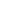 čt 20. 4. 15:37 (před 12 dny)